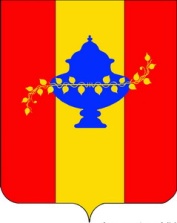 Управление образования администрации Никольского района Пензенской областиП Р И К А Зг. Никольск         27.08.2020                                                                                          № 55Об утверждении Положения о системе наставничества вНикольском районе     Руководствуясь решением Собрания представителей Никольского района Пензенской области от 12.08.2013  № 204-28/3 «Об утверждении Положения  об Управлении образования администрации Никольского района Пензенской области»приказываю:1.   Утвердить Положение о системе наставничества в Никольском  районе согласно Приложению.2. Опубликовать настоящий приказ в сети Интернет на официальном сайте Управления образования администрации Никольского района Пензенской области.                                                                   3.    Контроль за исполнением настоящего приказа возложить на заведующую муниципальным методическим кабинетом Учаеву М.В.И.о. начальника Управления образования администрации Никольского района Пензенской области                                                                       Кутькова  Н.П.           